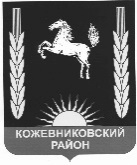 ДУМА КОЖЕВНИКОВСКОГО РАЙОНАРЕШЕНИЕ27.04.2023                                                                                                                                  № 180 							                                      	с. Кожевниково Кожевниковского района Томской областиИнформация о ходе реализации муниципальной программы «Комплексное развитие сельских территорий в Кожевниковском районе на 2021 и 2024 годы с прогнозом на 2025 и 2026 годы» за 2022 годВ соответствии, Федеральным законом от 06 октября 2003 № 131-ФЗ «Об общих принципах организации местного самоуправления в Российской Федерации», Федеральным законом от 09 февраля 2009 года № 8-ФЗ «Об обеспечении доступа к информации о деятельности государственных органов и органов местного самоуправления», заслушав и обсудив информацию заместителя Главы кожевниковского района по экономике и финансам  Емельяновой Т.А. о ходе реализации муниципальной программы  «Комплексное развитие сельских территорий в Кожевниковском районе на 2021 и 2024 годы с прогнозом на 2025 и 2026 годы» за 2022 год,ДУМА КОЖЕВНИКОВСКОГО РАЙОНА РЕШИЛА:Информацию о ходе реализации муниципальной программы «Комплексное развитие сельских территорий в Кожевниковском районе на 2021 и 2024 годы с прогнозом на 2025 и 2026 годы» за 2022 год принять к сведению (приложение № 1).  Настоящее   решение   разместить   на   официальном   сайте органов местного самоуправления Кожевниковского района в информационно-телекоммуникационной сети «Интернет»  http://kogadm.ru/.Председатель Думы Кожевниковского района                                                                                               Т.А. РомашоваГлава Кожевниковского района                                                                                          В.В. Кучер                                 Приложение к решению   Думы Кожевниковского района от 27.04.2023 № 180 Информация о реализации программы «Комплексное развитие сельских территорий в Кожевниковском районе на 2021-2024 годы с прогнозом на 2025 и 2026 годы» в 2022 году.Муниципальная программа «Комплексное развитие сельских территорий в Кожевниковском районе» на 2021 – 2024 годы с прогнозом на 2025 и 2026 годы» утверждена постановлением Администрации Кожевниковского района от 06.07.2020 г № 380.Настоящая муниципальная программа является инструментом реализации государственной политики в сфере комплексного развития сельских территорий, направления которой определены: Стратегией устойчивого развития сельских территорий Российской Федерации на период до 2030 года, утвержденной распоряжением Правительства Российской Федерации от 2 февраля 2015 года № 151-р;Государственной программой Российской Федерации «Комплексное развитие сельских территорий», утвержденной постановлением Правительства Российской Федерации от 31 мая 2019 года № 696;Государственной программой Томской области «Комплексное развитие сельских территорий Томской области», утвержденной постановлением Администрации Томской области от 27 сентября 2019 года № 358а. Целями государственной политики в области развития сельских территорий являются повышение уровня и качества жизни сельского населения, замедление процессов депопуляции и стабилизация численности сельского населения.Исполнители программы: Управление по социально-экономическому развитию села, отдел муниципального хозяйства Администрации Кожевниковского района; Отдел экономического анализа и прогнозирования Администрации Кожевниковского района, Органы местного самоуправления муниципальных поселений Кожевниковского района.Задачи программы: Развитие жилищного строительства на сельский территориях и повышение благоустройства домовладений, реализация проектов по благоустройству сельских территорий, реализация проектов комплексного развития сельских территорий, сохранение объектов социально-культурной сферы. Целевыми показателями решения указанных задач являются: 1)  области развитие жилищного строительства на сельских территориях и повышение уровня благоустройства домовладений - количество семей, улучшивших жилищные условия в сельской местности, единиц;2) в области реализации проектов по благоустройству сельских территорий - количество реализованных проектов, единиц;3) в области реализации проектов комплексного развития сельских территорий - количество реализованных проектов комплексного развития сельских территорий, единиц;4) в области сохранение объектов социально-культурной сферы - количество проектов, направленных на сохранение социально-культурной сферы, единиц.К сожалению в 2022 году район реализовывал одно направление данной программы – улучшение жилищных условий граждан, программой воспользовались 7 семей, средства  социальной выплаты составили: 7769,16 млн рублей, плановый ввод (приобретение) жилья составил 765,2 м2, фактически ввод 9приобретение) составило 278,2 м2, два человека не смогли воспользоваться субсидией и не приобрели жилье, остальные 3 семьи строители и ввод жилья будет в течении последующих двух лет по условиям программы.   